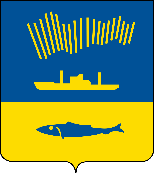 АДМИНИСТРАЦИЯ ГОРОДА МУРМАНСКАП О С Т А Н О В Л Е Н И Е                                                                                                         № В соответствии с Федеральным законом от 03.11.2006 № 174-ФЗ «Об автономных учреждениях», Положением о порядке управления и распоряжения имуществом города Мурманска, утвержденным решением Совета депутатов города Мурманска от 29.01.2015 № 8-100, постановлением администрации города Мурманска от 28.01.2010 № 109 «О порядке осуществления структурными подразделениями администрации города Мурманска функций и полномочий учредителя муниципального автономного учреждения»,                        п о с т а н о в л я ю: 1. Внести в приложение к постановлению администрации города Мурманска от 27.11.2015 № 3299 «Об утверждении Порядка согласования распоряжения недвижимым имуществом и особо ценным движимым имуществом, закрепленным за муниципальным автономным учреждением учредителем или приобретенным муниципальным автономным учреждением за счет средств, выделенных ему учредителем на приобретение такого имущества» следующие изменения:1.1. Пункт 2 изложить в новой редакции:«2. Настоящий Порядок не распространяется на случаи распоряжения Учреждением особо ценным движимым имуществом и недвижимым имуществом путем передачи его в аренду и безвозмездное пользование, а также на списание особо ценного движимого имущества и недвижимого имущества.Распоряжение особо ценным движимым имуществом и недвижимым имуществом путем передачи его в аренду и безвозмездное пользование осуществляется в соответствии с установленным порядком передачи в аренду / безвозмездное пользование муниципального имущества, закрепленного на праве оперативного управления за муниципальным автономным учреждением.Списание особо ценного движимого имущества и недвижимого имущества осуществляется в соответствии с установленным порядком списания пришедшего в негодность имущества, находящегося в муниципальной собственности города Мурманска.».1.2. Пункт 6 изложить в новой редакции: «6. Решение о согласовании совершения сделки либо об отказе в согласовании совершения сделки принимается Учредителем по согласованию со структурным подразделением администрации города Мурманска, на которое возложены функции по управлению и распоряжению муниципальным имуществом города Мурманска (далее – Собственник) и оформляется в форме постановления администрации города Мурманска.».1.3. Подпункт 2 пункта 8 изложить в новой редакции: «2) подготавливает проект постановления о согласовании совершения сделки либо об отказе в согласовании совершения сделки и обеспечивает его согласование в соответствии с Регламентом работы администрации города Мурманска.». 1.4. Пункт 9 исключить.1.5. Пункты 10, 11, 12, 13, 14 считать пунктами 9, 10, 11, 12, 13 соответственно.1.6. Подпункт 5 пункта 9 исключить.1.7. Подпункт 6 пункта 9 считать подпунктом 5.1.8. Абзац 3 пункта 11 изложить в новой редакции:«Решение о согласовании совершения сделки в данном случае принимается путем издания постановления администрации города Мурманска.».2. Отделу информационно-технического обеспечения и защиты информации администрации города Мурманска (Кузьмин А.Н.) разместить настоящее постановление на официальном сайте администрации города Мурманска в сети Интернет.3. Редакции газеты «Вечерний Мурманск» (Хабаров В.А.) опубликовать настоящее постановление.4. Настоящее постановление вступает в силу со дня официального опубликования.5. Контроль за выполнением настоящего постановления возложить на заместителя главы администрации города Мурманска Синякаева Р.Р.Глава администрации города Мурманска								   Е.В. Никора